Аннотация курса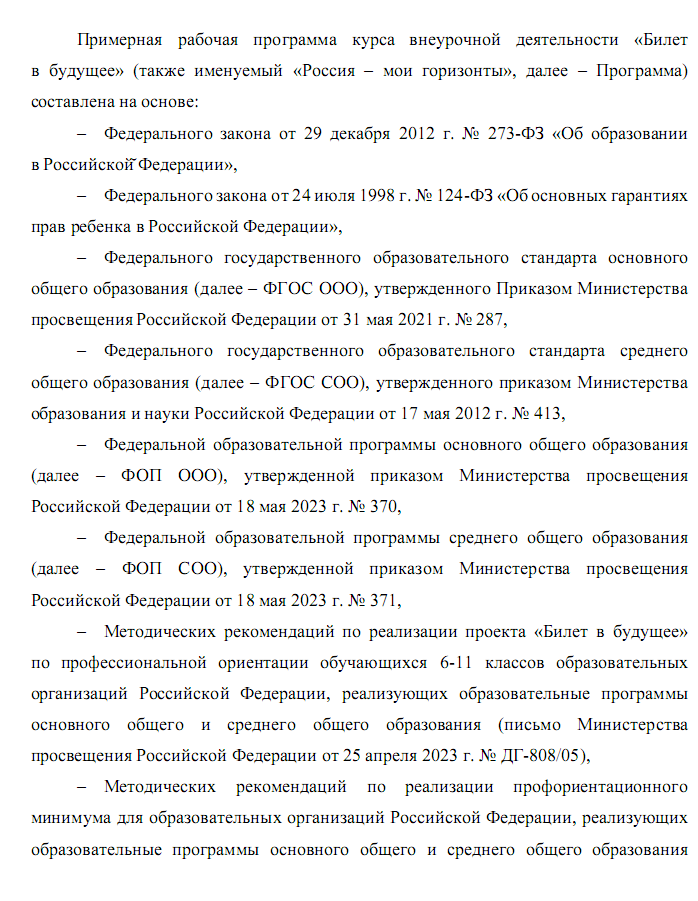 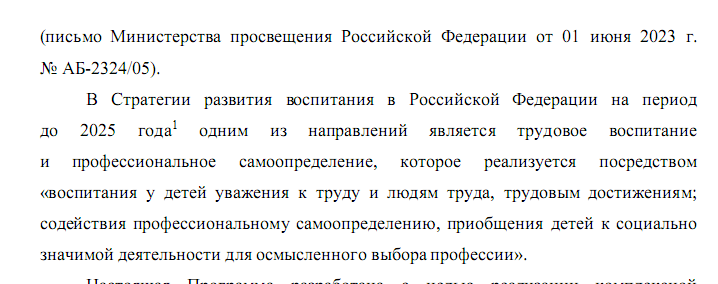 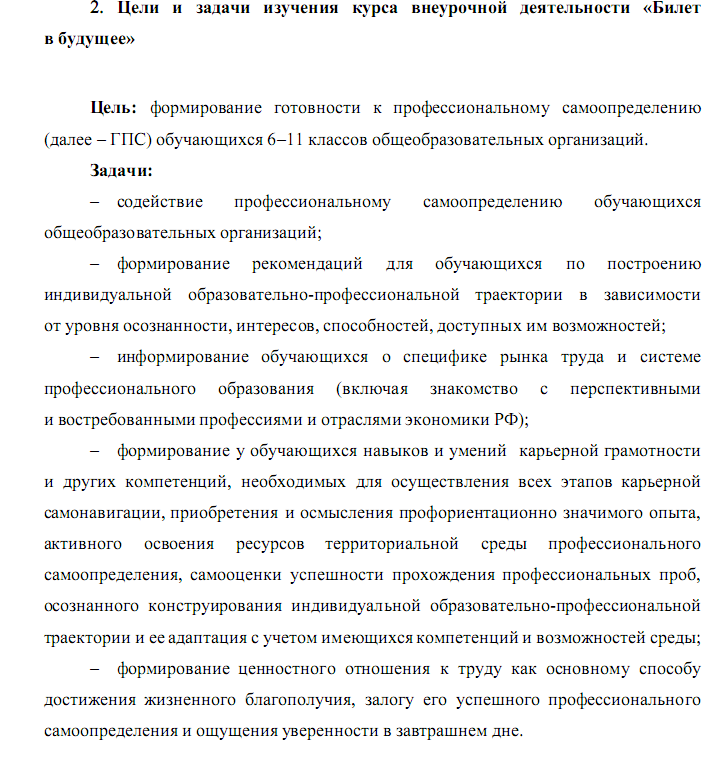 